Actividades SugeridasOBJETIVO DE APRENDIZAJE OA_8DESCRIPCIÓN DE LA ACTIVIDADESResolver problemas rutinarios y no rutinarios que involucren adiciones y sustracciones de fracciones propias, impropias, números mixtos o decimales hasta la milésima.2.Resuelven problemas  rutinarios relativos a adiciones y sustracciones de decimales hasta la milésima en contextos cotidianos. Por ejemplo: › Patricio compra en un supermercado 0,75 kilogramos de pan, 0,275 kilogramos de queso y  0, 432 kilogramos de jamón. ¿Cuánto pesan estos tres productos? › Cristián, alumno de 6° básico, mide 0,2 metros más que Camilo. Si Camilo mide 1 metro y 62 centímetros, ¿cuánto mide Cristián?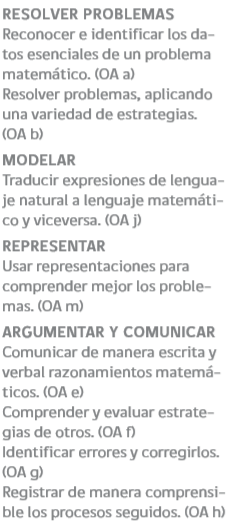 